					    DAIRY FESTIVAL 2024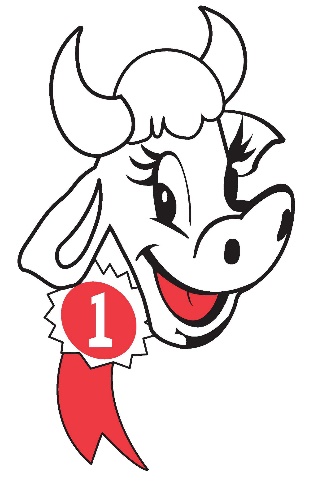 PARADE PARTICIPATION and LIABILITY RELEASE FORMThe State of Texas:County of Hopkins:Know All Men By Presents:For and in consideration of the permission to participate in the 2024 HopkinsCounty Dairy Festival Parade, the undersigned does hereby release theHopkins County Dairy Festival, its directors and all individuals associatedwhich the undersigned or their minor children may suffer as a result ofparticipation in the 2024 Dairy Festival Parade and agree to hold saidHopkins County Dairy Festival harmless from any and all liability forinjuries, damages or claims arising from participation in or operating anyequipment associated with said parade.Signed and dated _______ this day of ______, 2024.______________________________________________Participant Name______________________________________________Participant Name_________________________________________________________Adult Parent/Guardian Signature/Authorized Business Representative